Всероссийская олимпиада школьников по математике2018–2019 уч. г.Школьный этап5 классРешенияЗадача 1. Впишите в квадратики числа от 1 до 5, чтобы получилось верное равенство (каждое число используется ровно один раз):  +  .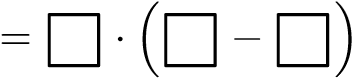 Достаточно привести один пример.Ответ: 1 +2 =3 /(5 −4).Замечание. Возможны и другие примеры.Критерииб. Приведён верный пример.Задача 2. Три пустые корзины для фруктов стоят в ряд. Даша кладёт яблоки по одному в корзины в таком порядке: первая, вторая, третья, вторая, первая, вторая, третья, вторая, первая и т.д. Она закончит, когда во второй корзине окажется 13 яблок. В какой из двух корзин, первой или третьей, окажется больше яблок? Ответ нужно обосновать.Ответ: в первой корзине яблок больше.Решение. Разобьём все действия Даши на пары следующим образом:она кладёт по яблоку в первую и во вторую корзины;кладёт по яблоку в третью и во вторую корзины;кладёт по яблоку в первую и во вторую корзины;кладёт по яблоку в третью и во вторую корзиныи так далее.Каждая такая пара действий заканчивается тем, что Даша кладёт яблоко во вторую корзину. Таким образом, будет совершено ровно 13 пар действий. Это означает, что в первой корзине окажется 7 яблок, а во второй — 6 яблок. Критерии1 б. Есть только верный ответ.5 б. Присутствуют верный ответ и обоснование.В качестве обоснования засчитывается «картинка», на которой изображено, сколько яблок в какую корзину в итоге попало.Задача 4. Как известно, чашечные весы приходят в равновесие, когда на обеих чашах одинаковый вес. На одной чаше весов лежат 9 одинаковых алмазов, а на другой — 4 одинаковых изумруда. Если добавить один такой же изумруд к алмазам, то весы будут уравновешены. Сколько алмазов уравновесят один изумруд? Ответ нужно обосновать.Ответ: 3 алмаза.Решение. Из условия задачи следует, что 9 алмазов и 1 изумруд весят столько же, сколько и 4 изумруда. Таким образом, если убрать с обеих чаш весов по одному изумруду, то равенство сохранится, то есть 9 алмазов весят столько же, сколько и 3 изумруда. А это означает, что 3 алмаза весят столько же, сколько и 1 изумруд.	Критерии1 б. Получен верный ответ.5 б. Присутствуют верный ответ и обоснование.Если в работе упомянуто (или изображено) три случая равновесия весов:9 алмазов и 1 изумруд уравновешивают 4 изумруда,9 алмазов уравновешивают 3 изумруда,3 алмаза уравновешивают 1 изумруд,то это считается верным обоснованием.Задача 5. Шесть гномов сидят за круглым столом. Известно, что ровно два гнома всегда говорят правду, и они сидят рядом. Кроме этого, ровно два гнома всегда врут, и они тоже сидят рядом. Оставшиеся два гнома могут как врать, так и говорить правду, и они не сидят рядом. Искатель сокровищ ходит вокруг стола и спрашивает гномов, где они спрятали золото.Первый гном сказал, что в пещере.Второй сказал — на дне озера.Третий сказал — в замке.Четвёртый сказал — в сказочном лесу.Пятый сказал — на дне озера.Где гномы спрятали золото? Ответ нужно обосновать.Ответ: в пещере.Решение. У нас есть два гнома, которые всегда говорят правду. Назовём их правдивыми гномами (обозначим буквой п).Есть два гнома, которые всегда врут. Назовём их лжецами (обозначим буквой л).И есть два гнома, которые могут и врать, и говорить правду. Назовём их обычными гномами (обозначим буквой о).Из условия задачи следует, что расположение гномов следующее: П – П – О – Л – Л – О.Так как два правдивых гнома сидят подряд, у нас должно быть два одинаковых ответа подряд. Но такого нет, значит, правдивыми гномами будут либо первый и шестой гномы, либо пятый и шестой.Но напротив каждого правдивого гнома сидит лжец, поэтому пятый гном не может быть правдивым (так как второй гном ответил то же самое, что и он). Таким образом, первый и шестой гном правдивые. Значит, золото спрятано в пещере.	Критерииб. Приведён верный ответ.б. Указано расположение правдивых, обычных и лживых гномов, а также приведён верный ответ.5 б. Приведён верный ответ и обоснование.